Publicado en Madrid el 07/12/2022 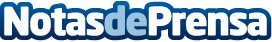 Los perfiles mejor pagados en España en 2022 de la Industria, Construcción e Inmobiliaria, y Logística y ComprasLHH Recruitment Solutions, la consultora de selección del talento cualificado, executive y directivo del Grupo Adecco, presenta la V Guía LHH Recruitment Solutions del mercado laboral 2022 que analiza las posiciones más demandadas desde un punto de vista salarial, funcional y geográfico

Datos de contacto:Ana Maíllo914325630Nota de prensa publicada en: https://www.notasdeprensa.es/los-perfiles-mejor-pagados-en-espana-en-2022 Categorias: Finanzas Logística Recursos humanos Consumo http://www.notasdeprensa.es